О внесении изменений в решение Собрания депутатов Янтиковского района от 14.12.2021 № 12/1  «О бюджете Янтиковского района на 2022 год и на плановый период 2023 и 2024 годов» Собрание депутатов Янтиковского района  р е ш и л о:1. Внести в решение Собрания депутатов Янтиковского района от 14.12.2021 года №12/1 «О бюджете Янтиковского района на 2022 год и плановый период 2023 и 2024 годов» следующие изменения:1) пункт 1 статьи 1 изложить в следующей редакции:  «1. Утвердить основные характеристики бюджета Янтиковского района на 2022 год:прогнозируемый общий объем доходов бюджета Янтиковского района в сумме 463124415,57 рублей, в том числе объем безвозмездных поступлений в сумме 395415015,57 рублей, из них объем межбюджетных трансфертов, получаемых из республиканского бюджета Чувашской Республики, в сумме 389304133,27 рублей; общий объем расходов бюджета Янтиковского района в сумме          471805969,86  рублей;верхний предел муниципального внутреннего долга Янтиковского района на 1 января 2023 года в сумме 0 рублей;дефицит бюджета Янтиковского района в сумме 8681554,29 рублей.»;2)  в статью 6 внести следующее изменение:    пункт 1 изложить в следующей редакции:«1. Утвердить общий объем межбюджетных трансфертов, предоставляемых из бюджета Янтиковского района местным бюджетам сельских поселений Янтиковского района, на 2022 год в сумме 122157001,85 рубль, в том числе  дотации – 30421100 рублей, субсидии – 87026301,85 рубль, субвенции – 1177400 рублей, иные межбюджетные трансферты – 3532200 рублей, на 2023 год в сумме  40960400 рублей, в том числе  дотации –25304800 рублей, субсидии – 14328300 рублей, субвенции – 1327300 рублей, на 2024 год в сумме 39988800 рублей, в том числе  дотации – 24275800 рублей, субсидии – 14337800 рублей, субвенции – 1375200 рублей.»; 3) в приложения №2,4,6,8 внести изменения согласно приложениям №1-4  к настоящему решению;4)   в приложении №12:в таблицу 11 «Распределение субсидий республиканского бюджета Чувашской Республики бюджетам сельских поселений на реализацию мероприятий по благоустройству дворовых территорий на 2022 год» внести следующие изменения:(рублей)таблицу 12 «Распределение субсидий из республиканского бюджета Чувашской Республики бюджетам сельских поселений Янтиковского района на реализацию инициативных проектов на 2022 год» изложить в следующей редакции:«Таблица 12Распределение субсидий из республиканского бюджета Чувашской Республики бюджетам сельских поселений Янтиковского района на реализацию инициативных проектов на 2022 год                                                                                                      (рублей)в таблицу 16 «Распределение иных межбюджетных трансфертов бюджетам сельских поселений на осуществление полномочий  по созданию условий для массового отдыха жителей поселения и организации обустройства мест массового отдыха населения, включая обеспечение свободного доступа граждан к водным объектам общего пользования и их береговым полосам на 2022 год» внести следующие изменения:(рублей)дополнить таблицей 17 следующего содержания:«Таблица 17Распределении иных межбюджетных трансфертов республиканского бюджета Чувашской Республики бюджетам сельских поселений  Янтиковского района на содействие достижению значений (уровней) показателей для оценки эффективности деятельности высших должностных лиц (руководителей высших исполнительных органов государственной власти) субъектов Российской Федерации на цели поощрения муниципальных управленческих команд в 2022 годурублей5) приложение №15 изложить в редакции согласно приложению №5 к настоящему решению. 2. Настоящее решение вступает в силу со дня официального опубликования.Глава Янтиковского района                                                                        А.В. ШакинЧĂВАШ  РЕСПУБЛИКИТĂВАЙ  РАЙОНĚ 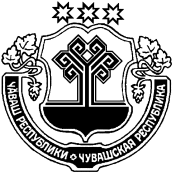 ЧУВАШСКАЯ  РЕСПУБЛИКА ЯНТИКОВСКИЙ  РАЙОН ДЕПУТАТСЕН ПУХĂВĚ ЙЫШĂНУ09.08.2022 № 22/1Тǎвай ялěСОБРАНИЕ ДЕПУТАТОВ ЯНТИКОВСКОГО РАЙОНА  РЕШЕНИЕ09.08.2022 № 22/1село Янтиково№Наименование сельского поселенияСумма1Янтиковское-111 276,77ВСЕГО-111 276,77№ ппНаименование сельского поселенияОбъем субсидий за счет средств республиканского бюджета Чувашской РеспубликиОбъем субсидий за счет средств республиканского бюджета Чувашской РеспубликиОбъем субсидий за счет средств республиканского бюджета Чувашской Республики№ ппНаименование сельского поселениявсегов том числе по подразделув том числе по подразделу№ ппНаименование сельского поселениявсего«Дорожное хозяйство (дорожные фонды)»«Прочие межбюджетные трансферты общего характера»Алдиаровское2 436 200554 8001 881 400Индырчское1 813 500853 500960 000Можарское1 630 00001 630 000Новобуяновское2 510 2271 907 962602 265Турмышское865 1760865 176Тюмеревское3 676 8002 951 800 725 000Чутеевское4 589 400489 4004 100 000Шимкусское8 245 4346 275 4341 970 000Янтиковское6 900 0004 010 0002 890 000Яншихово-Норвашское4 431 000477 0003 954 000Итого:Итого:37 097 73717 519 89619 577 841»;№Наименование сельских поселенийСумма1Янтиковское500 000ВСЕГО500 000№ п/пНаименование сельского поселенияОбъем иных межбюджетных трансфертов республиканского бюджета Чувашской Республики1Алдиаровское97 6002Индырчское78 6003Можарское103 9004Новобуяновское79 8005Турмышское104 4006Тюмеревское115 2007Чутеевское98 6008Шимкусское79 9009Янтиковское106 40010Яншихово-Норвашское102 100ИТОГО966 500»;